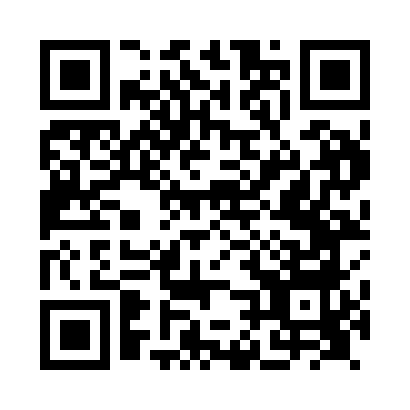 Prayer times for Altnaharra, Highland, UKWed 1 May 2024 - Fri 31 May 2024High Latitude Method: Angle Based RulePrayer Calculation Method: Islamic Society of North AmericaAsar Calculation Method: HanafiPrayer times provided by https://www.salahtimes.comDateDayFajrSunriseDhuhrAsrMaghribIsha1Wed3:195:231:156:309:0811:122Thu3:185:201:156:329:1011:133Fri3:175:181:156:339:1211:144Sat3:155:161:156:349:1511:155Sun3:145:131:146:369:1711:166Mon3:135:111:146:379:1911:177Tue3:125:081:146:389:2111:188Wed3:105:061:146:399:2411:199Thu3:095:041:146:419:2611:2010Fri3:085:021:146:429:2811:2111Sat3:074:591:146:439:3011:2212Sun3:064:571:146:449:3211:2313Mon3:054:551:146:469:3411:2514Tue3:044:531:146:479:3711:2615Wed3:034:511:146:489:3911:2716Thu3:024:491:146:499:4111:2817Fri3:014:471:146:509:4311:2918Sat3:004:451:146:519:4511:3019Sun2:594:431:146:529:4711:3120Mon2:584:411:146:539:4911:3221Tue2:574:391:146:559:5111:3322Wed2:564:371:156:569:5311:3423Thu2:554:351:156:579:5511:3524Fri2:544:341:156:589:5711:3625Sat2:544:321:156:599:5811:3726Sun2:534:301:157:0010:0011:3827Mon2:524:291:157:0010:0211:3928Tue2:514:271:157:0110:0411:4029Wed2:514:261:157:0210:0511:4130Thu2:504:251:157:0310:0711:4131Fri2:504:231:167:0410:0911:42